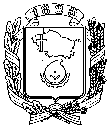 АДМИНИСТРАЦИЯ ГОРОДА НЕВИННОМЫССКАСТАВРОПОЛЬСКОГО КРАЯПОСТАНОВЛЕНИЕ01.03.2019                                  г. Невинномысск                                         № 245О внесении изменения в постановление администрации города Невинномысска от 16.11.2018 № 1716Постановляю:1. Внести изменение в постановление администрации города Невинномысска от 16.11.2018 № 1716 «Об условиях приватизации нежилого помещения, расположенного по адресу: Ставропольский край, город Невинномысск, улица Революционная, дом 6, помещение 22-37», заменив в преамбуле слова «заключением к отчету от 26.10.2018 № 242-3 о рыночной стоимости объекта недвижимого имущества» словами «заключением к отчету № 242-3а о рыночной стоимости объекта недвижимого имущества                                      от 28 января 2019 г.».2. Настоящее постановление разместить на официальном сайте администрации города Невинномысска, а также на официальном сайте Российской Федерации для размещения информации о проведении торгов в информационно-телекоммуникационной сети «Интернет».Заместитель главыадминистрации города Невинномысска                                      И.Е. Моргунова